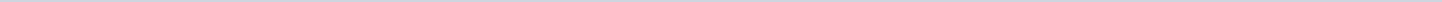 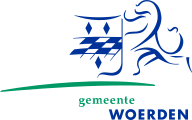 Gemeente WoerdenAangemaakt op:Gemeente Woerden29-03-2024 15:07Stukken van college aan raad5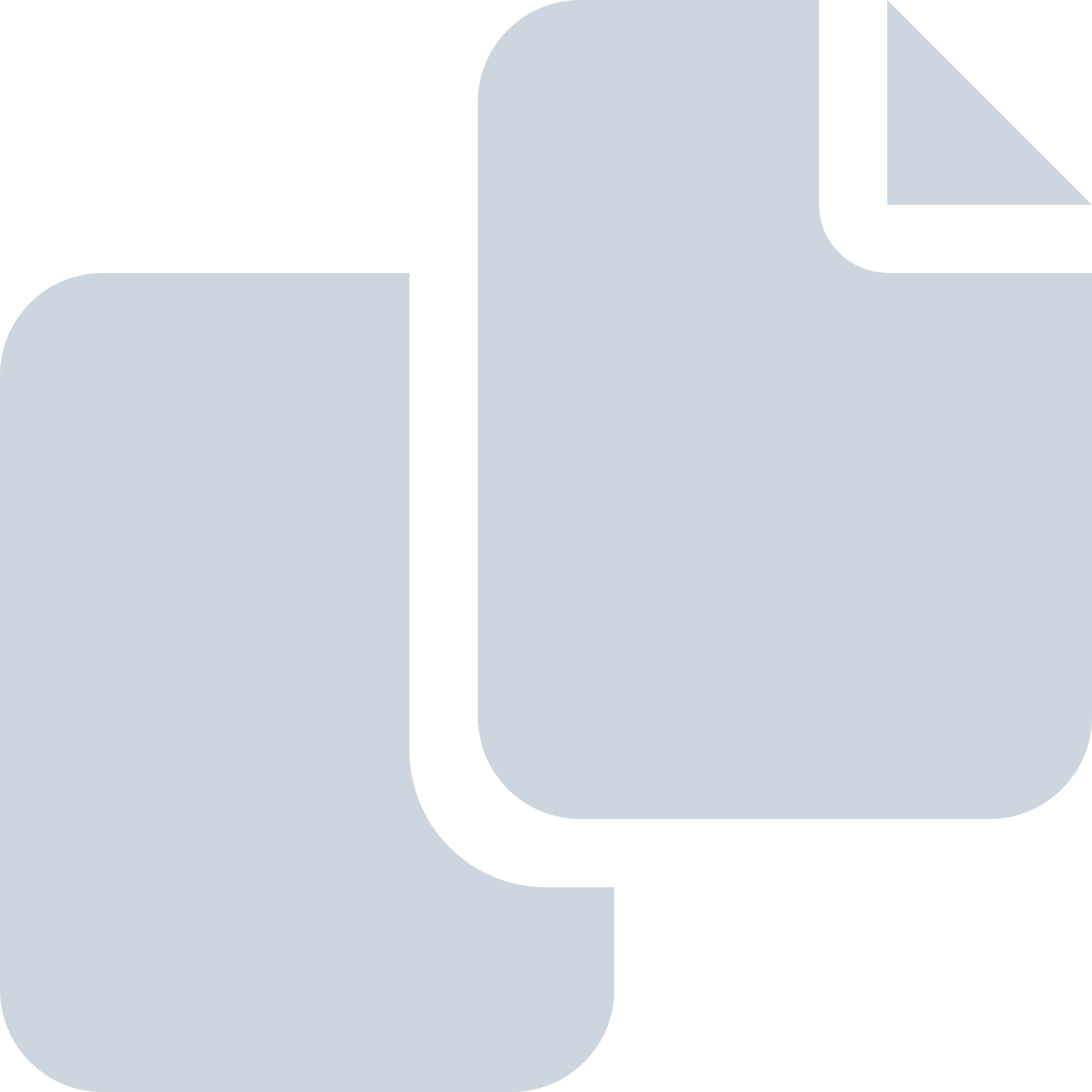 Periode: juli 2011#Naam van documentPub. datumInfo1.11.011381 rib natuur- en milieueducatie (nme).pdf28-07-2011PDF,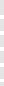 112,52 KB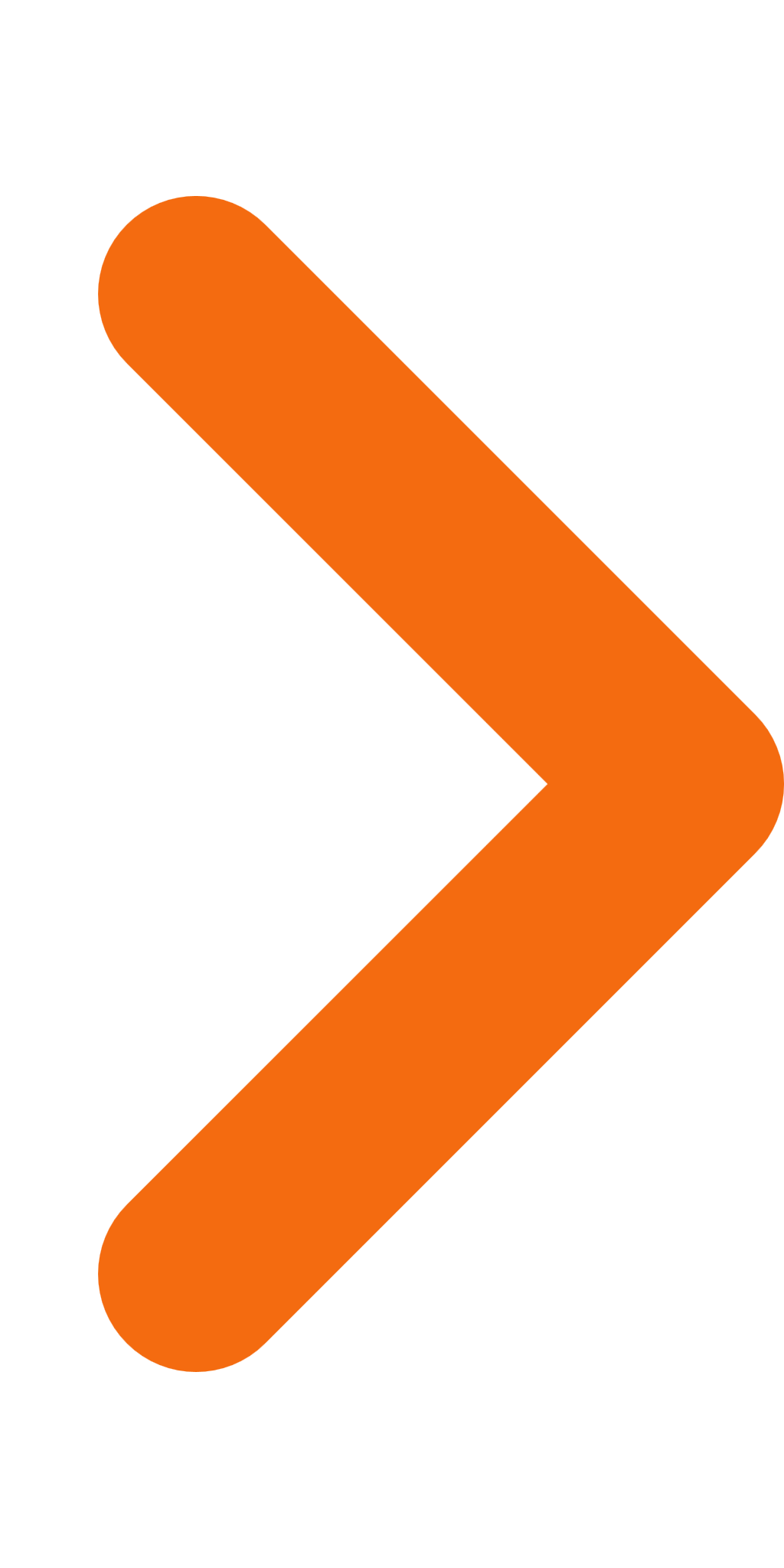 2.11.011892 rib begrotingspositie 2011 utrechtse gemeenten.pdf28-07-2011PDF,184,63 KB3.11.010688 bijlage memo antennebureau antennemast harmelerwaard 1.pdf14-07-2011PDF,91,36 KB4.11.010688 rib antennemast harmelerwaard 1.pdf14-07-2011PDF,1,92 MB5.11.009516 rib berenschot samenwerkingsmogelijkheden lopikerwaard.pdf05-07-2011PDF,117,76 KB